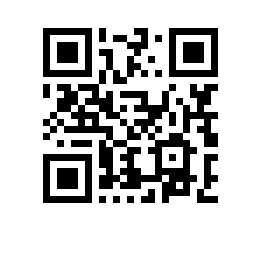                                                                     Форма заявления о предоставлении ежегодного основного оплачиваемого отпуска                                                                     Ректору                                                                     Национального исследовательского университета                                                                    «Высшая школа экономики»                                                                                            Н.Ю. АнисимовуЗАЯВЛЕНИЕПрошу предоставить мне отпуск без сохранения заработной платы на период                                                                                  Согласовано:                                                                                  Подпись руководителя структурного подразделения:отИванова Ивана Ивановича(фамилия, имя, отчество работника)научного сотрудника(наименование должности)департамента математики+7 (999) 999-99-99(контактный номер телефона)02.99.99(учетный шифр подразделения)с   «24»сентября2022г.по «09»октября2022г.продолжительностью16календарных дней.                                 Иванов И.И.Иванов И.И.Иванов И.И.(подпись)(расшифровка подписи)(расшифровка подписи)(расшифровка подписи)      «23» мая2022г.                   (указать дату написания заявления)(должность)(подпись)(подпись)(расшифровка подписи)(расшифровка подписи)(расшифровка подписи)(расшифровка подписи)      «       »      «       »г.